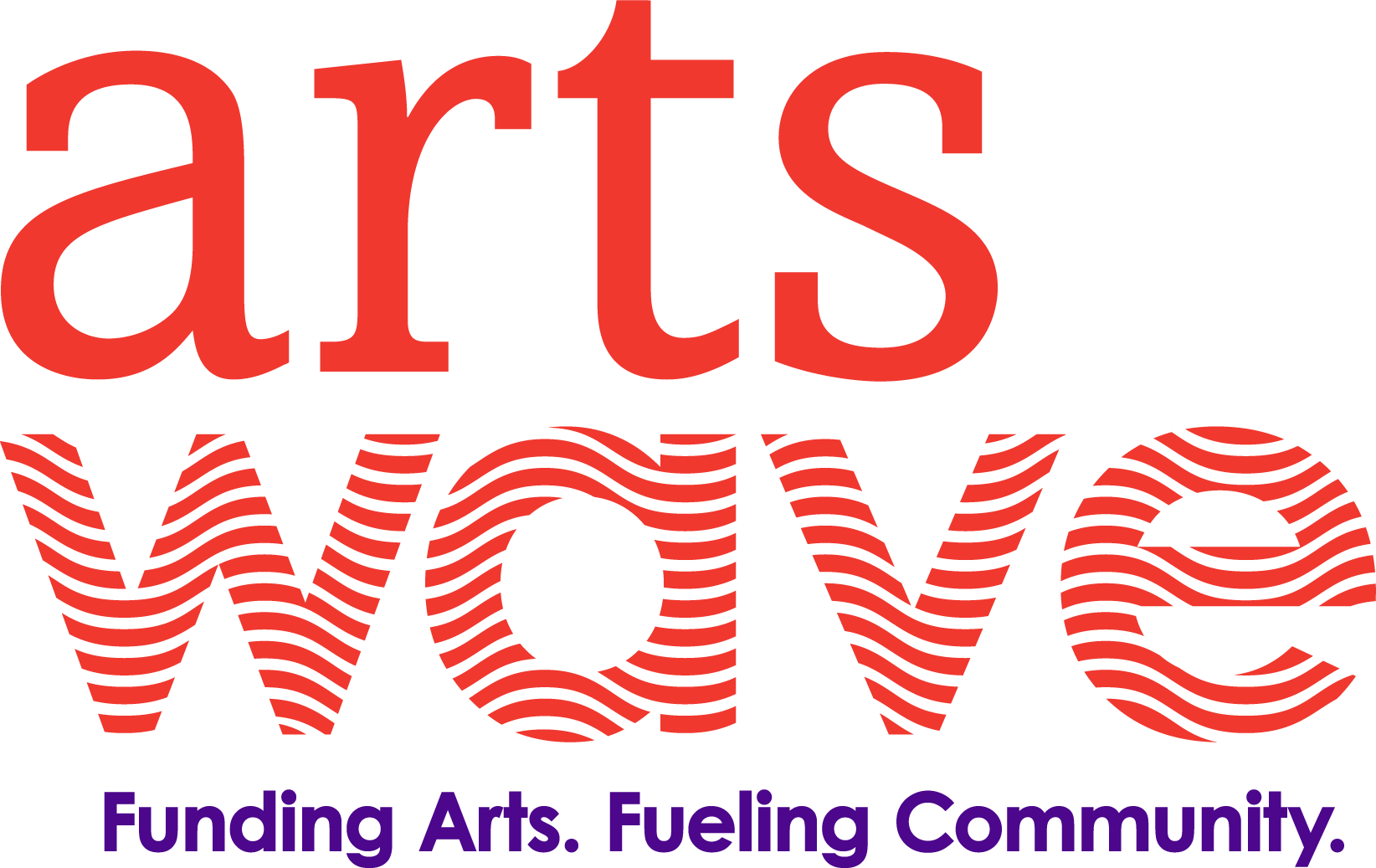 ArtsWave Sustaining Impact Grant Program Financial Review Signature PageOrganization:__________________________________I certify that I have read the ArtsWave Sustaining Impact Grant Financial Review and that the information contained therein is true and correct to the best of my knowledge.Board President_____________________________________________________________________________Signature_____________________________________________________________________________Printed Name									DateBoard Treasurer_____________________________________________________________________________Signature_____________________________________________________________________________Printed Name									DateChief Professional Officer_____________________________________________________________________________Signature_____________________________________________________________________________Printed Name									Date